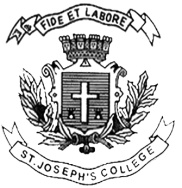 ST. JOSEPH’S COLLEGE (AUTONOMOUS), BENGALURU-27B.Sc. BOTANY – VI SEMESTERSEMESTER EXAMINATION - APRIL 2022(Examination conducted in July 2022)BO 6215 - Cytology, Genetics, Plant Breeding and PropagationTime- 2 ½ hrs								Max Marks-70This paper contains ONE printed page and THREE partsDraw diagrams and write examples where necessaryAnswer any TEN of the following in two or three sentences     10 × 2 = 20Test cross and its significanceState Mendel’s law based on the dihybrid crossMention the purpose of having plant quarantine lawsDifferentiate between heterochromatin and euchromatin Paracentric and pericentric inversionsPureline selection Define euploidy. What is the aneuploid condition of 2n +1 called? Histone octamerEpistatic and hypostatic geneAcrocentric chromosome and Telocentric chromosome Petite yeastState any 2 differences between qualitative and quantitative traitsWrite critical notes on any FIVE of the following			5 × 6 = 30Heterosis and its significancePolytene chromosomeMechanism of crossing over and its significance Plastid inheritance in Mirabilis jalapaMethods of hybridizationPolymeric gene interactionObjectives of plant breeding Give a comprehensive account of any TWO of the following    2 × 10 = 20Differentiate between layering and grafting. Explain any 2 methods of each. Enumerate the role of translocations as a chromosomal aberration and state its evolutionary significanceConstruct a genetic map of Maize using a three-point test cross BO6215_A_2022